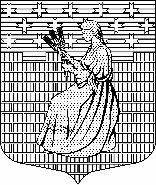 МУНИЦИПАЛЬНОЕ ОБРАЗОВАНИЕ“НОВОДЕВЯТКИНСКОЕ СЕЛЬСКОЕ ПОСЕЛЕНИЕ”ВСЕВОЛОЖСКОГО МУНИЦИПАЛЬНОГО РАЙОНАЛЕНИНГРАДСКОЙ ОБЛАСТИ         _____________________________________________________________________________    188673, Ленинградская область, Всеволожский район, дер. Новое Девяткино ул. Школьная дом 2, пом.16-НСОВЕТ ДЕПУТАТОВ пятого созываРЕШЕНИЕ«17» апреля 2024 г.                                                                                                        № 19/01-02дер. Новое ДевяткиноОб обращении депутатов совета депутатовмуниципального образования «Новодевяткинское сельское поселение» Всеволожского муниципального района Ленинградской области к временно исполняющему полномочия главы администрацииВсеволожского муниципального районаЛенинградской области А.Л. ВоропаевуВ соответствии с Федеральным  законом от 06.10.2003 № 131-ФЗ «Об общих принципах организации местного самоуправления в Российской Федерации», Уставом МО «Новодевяткинское сельское поселение», рассмотрев проект решения «Об обращении совета депутатов муниципального образования «Новодевяткинское сельское поселение» Всеволожского муниципального района Ленинградской к временно исполняющему полномочия главы администрации Всеволожского муниципального района Ленинградской области А.Л. Воропаеву», совет депутатов принялРЕШЕНИЕ:Принять и утвердить обращение депутатов совета депутатов муниципального образования «Новодевяткинское сельское поселение» Всеволожского муниципального района Ленинградской области к временно исполняющему полномочия главы администрации Всеволожского муниципального района Ленинградской области А.Л. Воропаеву согласно приложению к настоящему решению.Направить настоящее решение временно исполняющему полномочия главы администрации Всеволожского муниципального района Ленинградской области А.Л. Воропаеву.Разместить настоящее решение на официальном сайте МО «Новодевяткинское сельское поселение» в сети Интернет.Настоящее решение вступает в силу с даты его принятия.Глава муниципального образования                                                                                Д.А. МайоровПриложение к решению совета депутатовМО «Новодевяткинское сельское поселение»от 17.04.2024г.  №19/01-02 Временно исполняющему полномочия главы администрации Всеволожского муниципального района Ленинградской областиА.Л. ВоропаевуОбращениидепутатов совета депутатов муниципального образования «Новодевяткинское сельское поселение» Всеволожского муниципального района Ленинградской области Уважаемый Андрей Леонидович!В соответствии со ст.15 «Федерального закона от 06.10.2003 N 131-ФЗ «Об
общих принципах организации местного самоуправления в Российской Федерации»
администрация Всеволожского муниципального района Ленинградской области
является уполномоченным органом местного самоуправления по строительству
общеобразовательной школы в д. Новое Девяткино.ГКУ «Управление строительства Ленинградской области» в 2020 году разработан проект общеобразовательной школы на 1120 мест в д. Новое Девяткино на земельном участке с кадастровым номером: 47:07:0000000:92829, получено положительное заключение государственной экспертизы проектной документации и результатов инженерных изысканий. Вместимость проектируемой школы — 1120 учеников (45 классов). Законом об областном бюджете Ленинградской области от 19.12.2023 N 145-оз "Об областном бюджете Ленинградской области на 2024 год и на плановый период 2025 и 2026 годов" администрации Всеволожского муниципального района Ленинградской области предусмотрена субсидия на строительство объекта: «Общеобразовательная школа на 1120 мест в дер. Новое Девяткино Всеволожского района» в размере 1 509 382,00 тыс. рублей на 2024 – 2026 гг., в том числе на 2024 год - в размере 250 000,00 тыс. рублей. Объект является крайне важным для д. Новое Девятикино с численностью   населения 24 989 чел. человек. В связи с многочисленными обращениями граждан и учитывая высокую социальную значимость объекта: «Общеобразовательная школа на 1120 мест в дер. Новое Девяткино Всеволожского района», совет депутатов муниципального образования «Новодевяткинское сельское поселение» просит Вас:-в кратчайшие сроки начать строительство общеобразовательной школы в д. Новое Девяткино.И для информирования населения муниципального образования просит сообщить:- какие мероприятия проведены в 2024 году администрацией Всеволожского муниципального района Ленинградской области для реализации проекта: «строительство объекта «Общеобразовательная школа на 1120 мест в дер. Новое Девяткино Всеволожского района».Глава муниципального образования Д.А. МайоровДепутаты:      Ананьев К.В.                                 Андреева И.П.      Андронов А.В.                              Васильев Д.А.      Суров К.И.